PÅ VEI TIL ATLANTEN UNGDOMSSKOLE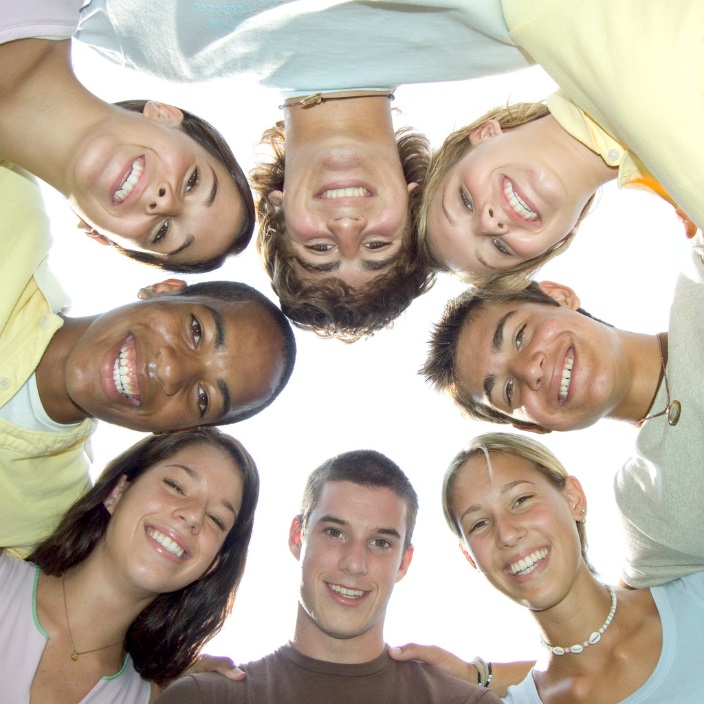 HVA KAN DU FORVENTE AV UNGDOMSSKOLEN?Hvilke fag skal du ta?Organisering:Atlanten ungdomsskole har ca 350 elever og 40 ansatte. Elevene er inndelt i tre trinn med fire klasser på hvert trinn; a,b,c,d. Tre barneskoler sokner til AUS. Hver 8.trinnsklasse består av elever fra alle skolene.Elevene har sine baser med sine hjemmerom. Det er ikke tillatt å gå inn på andres base.Det er alltid to kontaktlærere pr.klasse. I basisfagene norsk, engelsk og matematikk har vi to lærere i undervisningen.All kroppsøving og fysisk aktivitet og helse foregår i idrettshallen og omegn.9.trinn har avsluttende fag: musikk og mat og helse.«Atlanten standard» er våre kjøreregler. De er utarbeidet av våre elever og ansatte.Mobilfri skole med mobilhotell!Atlanten ungdomsskole er en digital skole.Alle elever får egen pc ved oppstart.Office 365, OneNote og Teams brukes.Digital tavle - Smartboard. Vi er opptatt av nettikette. Alle de digitale ferdighetene er viktige, men kanskje nettvett og nettikette er de som har størst betydning for vår hverdag og framtid. 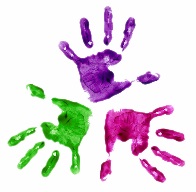 Vi gleder oss til du kommer!Med hilsen rektor Bjørn SørliAtlanten ungdomsskole kontakt: 715 75400 Atlanten standardPå Atlanten ungdomsskole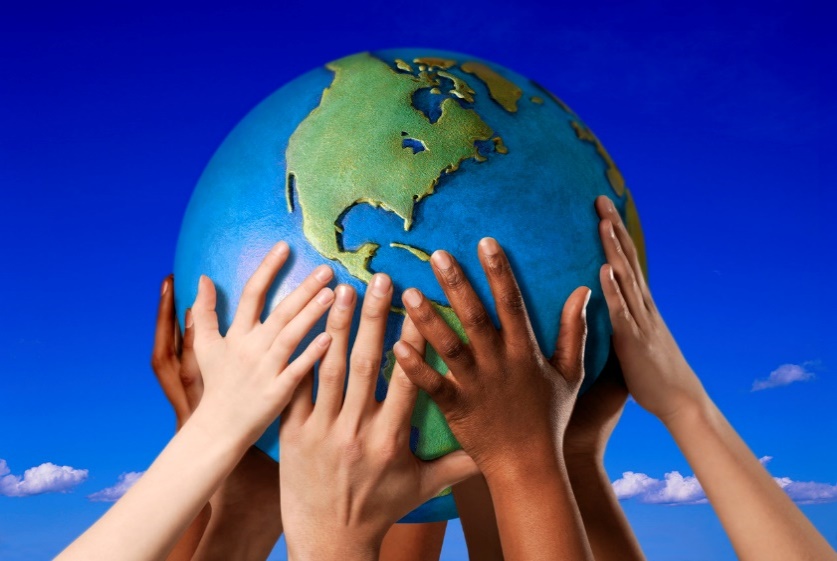 Ungdomsskolen har følgende mål for deg:Du skal lære mye nytt og spennende fra første skoledag• Du vil anstrenge deg for å nå dine mål• Du skal få støtte og god hjelp i alle fag • Du skal være trygg og trives på skolenVi vet litt om deg!For at lærerne skal vite hva du trenger å lære mer om, øve på og gi deg utfordringer, vet skolen en del om deg før du starter:• Ungdomsskolen har samtaler med barneskolen om alle elevene på 7. trinn før oppstart på 8. trinn.Vi gleder oss til å bli bedre kjent med deg!Alle kan bli flinkere!Ungdomsskolen skal sørge for at du får utnyttet og utviklet dine evner og interesser. Vi er forskjellige, men alle er flinke i noe. Og alle kan bli flinkere, men det betyr innsats og målrettet arbeid. Noen er svært flinke i idrett og kan mye om trening.Det gjelder også for skolearbeidet. Vil man bli flinkere i et fag, må det trening og arbeid til.Øving gjør mester!Det er fastsatt læreplaner for alle fag. Læreplanene inneholder kompetansemål som beskriver hva du skal kunne når går ut av 10. trinn. Du fortsetter med følgende fag: Krle, norsk, matematikk, naturfag, engelsk, samfunnsfag, kunst og håndverk, musikk, mat og helse og kroppsøving.Lesing, regning og skriving er viktigst. Uansett hvilket årstrinn du går på, er det viktig at du blir bedre i lesing, skriving, regning og digitale ferdigheter, fordi dette er ferdigheter som danner grunnlag for alt det andre du skal lære. Det er det vi kaller grunnleggende ferdigheter.FagfornyelsenSom nytt 8.trinn vil dere fortsette med den nye læreplanen for alle grunnskoleelever. Vi har fått ny læreplan fordi: Samfunnet og arbeidslivet endrer seg med ny teknologi, ny kunnskap og nye utfordringer. Vi trenger barn og unge som reflekterer, er kritiske, utforskende og kreative.Nye fag:• Fremmedspråk og ALF:I tillegg til engelsk skal du velge et fremmedspråk– vanligvis tysk, fransk eller spansk.Alternativt kan du velge engelsk fordypning. Du har også muligheten til å velge arbeidslivsfag, som er et praktisk fag.• Valgfag Valgfagene skal bidra til mer varierte arbeidsmåter i skolen.Hos oss på Atlanten får du mulighet til å velge blant sju forskjellige valgfag. Valgfagene kjører vi på tvers av trinnene. Disse fagene er friluftsliv, fysisk aktivitet og helse, produksjon for scene, design og redesign, innsats for andre (10.trinn), programmering og medier og kommunikasjon. Sjekk ut skolens hjemmeside: www.atlantenungdomsskole.noKarakterer, vurdering og eksamen• Du får karakterer fra 1 – 6 i alle fag• Du får karakter i orden og oppførsel• Du får halvårsvurdering to ganger i året og endelig standpunktkarakterer når du går ut av 10. trinn• Du får minst en skriftlig og en muntlig eksamen på   10. trinn• Du vurderes underveis. Lærere gir deg kontinuerlig tilbakemelding på hvordan du skal bli bedre i fagene,i tillegg til utviklingssamtaler og elevsamtaler minst to ganger i året.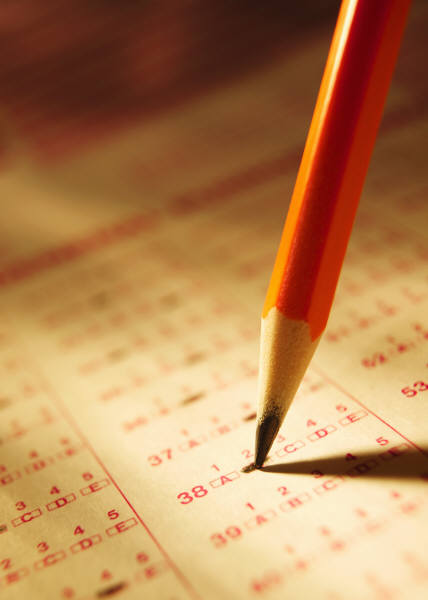 Hva forventer vi av deg?Miljøet på skolen er viktig både for dine faglige prestasjoner og for at du skal trives. Det er derfor svært viktig at du bidrar aktivt selv.Vi forventer at bl.a. at du:• møter presis og arbeider godt i timene• har med deg det utstyret du trenger• har god orden i sakene dine• gjør lekser• følger klassens og skolens regler• viser respekt for læreren• er en hyggelig klassekamerat• ikke forstyrrer andre• sier fra hvis du vet om at noen mobbesGjør så godt du kan! • tenker før du snakker. (Vi slår hardt ned på banning og ufint språk)• følger Atlanten standardHva forventes av foresatte?Foresattes engasjement er like viktig på ungdomsskolen som i barneskolen. For å gi et best mulig tilbud til ditt barn er skolen avhengig av at du er i tett dialog med skolen. På ungdomstrinnet er det også viktig at de foresatte kjenner hverandre.Det gir gode muligheter for bedre samarbeid og oppfølging. Når du bryr deg, blir ditt barn mer motivert for skolearbeidet og trives bedre på skolen.Skolen forventer at de foresatte bl.a.:• følger opp barnet både faglig og sosialt• deltar på foreldremøter og utviklingssamtaler• har dialog med skolen slik at lærerne får den informasjonen de trenger• følger med på informasjon fra skolen • er åpen for et godt samarbeid med skolen• Framsnakker skolen